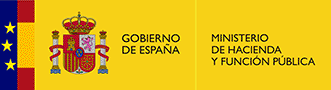 (Sello de entrada en .)							(Sello de entrada en .F.E.)ANEXO IVSOLICITUD DE COBRO DE SUBVENCION DE INCENTIVOS REGIONALES         Expediente:EMPRESA N.I.FD.									con D.N.I. nºQue detenta el cargo de actuando en representación de la empresa antes citada, titular del expediente arriba indicado beneficiario de las ayudas previstas en  50/1985, de 27 de diciembre, de Incentivos regionales para la corrección de desequilibrios económicos interterritoriales, y en el Real Decreto 899/2007, de 6 de julio, por el que se aprueba su Reglamento de desarrollo, DECLARA:Que ha recibido del órgano competente abajo indicado, según proceda, la siguiente documentación que permite el inicio del procedimiento de liquidación de la subvención concedida: a) Liquidación final: Informe Positivo de Cumplimiento de Condiciones de fecha.…….., emitido por el órgano competente de  donde se ubica el proyecto.  Resolución de Incumplimiento parcial de fecha………, emitida por  de Fondos Europeos del Ministerio de Hacienda y Función Pública.b) Liquidación a cuenta:  Informe de Acreditación de Inversiones de fecha………, emitido por el órgano competente de  donde se ubica el proyecto.Que en el período comprendido entre el…………..y el…………….ha realizado inversiones que comprenden conceptos e importes aprobados como subvencionables para el proyecto aceptado por la resolución individual por un importe de ……………………. euros.Que aporta la documentación especificada en el artículo 38.1 b), c), d), f), g), h) e i) del Reglamento de incentivos regionales, de desarrollo de  50/1985, de 27 de diciembre, aprobado por el Real Decreto 899/2007, de 6 de julio.SOLICITA:Que se liquide a la empresa titular del expediente una subvención a fondo perdido por importe de . …………………… euros y que corresponde al ……... % sobre la inversión subvencionable de …………………………….justificada para el período arriba indicado de acuerdo con la documentación aportada.(lugar, fecha nombre y firma)Destinataria: Sra. Ministra de Hacienda y Función Pública Certificado número